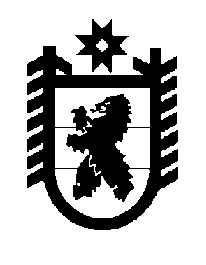 Российская Федерация Республика Карелия    ПРАВИТЕЛЬСТВО РЕСПУБЛИКИ КАРЕЛИЯПОСТАНОВЛЕНИЕот  6 апреля 2017 года № 112-Пг. Петрозаводск О распределении на 2017 годсубсидий местным бюджетам из бюджета Республики Карелия 
на реализацию мероприятий по формированию 
современной городской среды В соответствии со статьей 9 Закона Республики Карелия от 21 декабря 2016 года № 2083-ЗРК «О бюджете Республики Карелия на 2017 год и на плановый период 2018 и 2019 годов» Правительство Республики Карелия 
п о с т а н о в л я е т:Установить распределение на 2017 год субсидий местным бюджетам из бюджета Республики Карелия на реализацию мероприятий по формированию современной городской среды согласно приложению.Временно исполняющий обязанностиГлавы Республики Карелия                                                          А.О. ПарфенчиковПриложение к постановлению Правительства Республики Карелияот  6 апреля 2017 года № 112-П   Распределение на 2017 годсубсидий местным бюджетам из бюджета Республики Карелия 
на реализацию мероприятий по формированию 
современной городской среды (тыс. рублей)______________№ п/пМуниципальное образованиеСуммаВ том числеВ том числе№ п/пМуниципальное образованиеСуммадворовые терри-торииобществен-ные территории12345Петрозаводский городской округ60 541,040 360,720 180,3Костомукшский городской округ4575,03050,01525,0Беломорский муниципальный район, в том числе4953,03302,01651,0Беломорское городское поселение2743,01828,7914,3Летнереченское сельское поселение 2210,01473,3736,7Калевальский муниципальный район, в том числе5311,03540,71770,3Боровское сельское поселение5311,03540,71770,3Кемский муниципальный район, 
в том числе3121,02080,71040,3Кемское городское поселение3121,02080,71040,3Кондопожский муниципальный район, в том числе7076,04717,32358,7Кондопожское городское поселение7076,04717,32358,7Лахденпохский муниципальный район, в том числе2276,01517,3758,7Лахденпохское городское поселение2276,01517,3758,7Лоухский муниципальный район, 
в том числе1190,0793,3396,7Лоухское городское поселение1190,0793,3396,7Медвежьегорский муниципальный район, в том числе6344,04229,32114,7Медвежьегорское городское поселение 3327,02218,01109,0Пиндушское городское поселение3017,02011,31005,712345Муезерский муниципальный район, в том числе1080,0720,0360,0Муезерское городское поселение1080,0720,0360,0Олонецкий муниципальный район, в том числе2867,01911,3955,7Олонецкое городское поселение2867,01911,3955,7Питкярантский муниципальный район, в том числе5945,03963,41981,6Питкярантское городское поселение3157,02104,71052,3Ляскельское сельское поселение2788,01858,7929,3Прионежский муниципальный район, в том числе4287,02858,01429,0Шуйское  сельское поселение1024,0682,7341,3Нововилговское сельское поселение1036,0690,7345,3Мелиоративное сельское поселение1164,0776,0388,0Ладвинское сельское поселение1063,0708,6354,4Пряжинский муниципальный район, в том числе2106,01404,0702,0Пряжинское городское поселение1205,0803,3401,7Матросское сельское поселение901,0600,7300,3Пудожский муниципальный район, в том числе4922,03281,31640,7Пудожское городское поселение3446,02297,31148,7Шальское сельское поселение1476,0984,0492,0Сегежский муниципальный район, в том числе10 218,06812,03406,0Сегежское городское поселение  4587,03058,01529,0Надвоицкое городское поселение5631,03754,01877,0Сортавальский муниципальный район, в том числе11 011,07340,73670,3Сортавальское городское поселение4582,03054,71527,3Вяртсильское городское поселение3582,02388,01194,0Кааламское сельское поселение816,0544,0272,0Хелюльское сельское поселение2031,01354,0677,0Суоярвский муниципальный район, в том числе2269,01512,7756,3Суоярвское городское поселение2269,01512,7756,3Итого 140 092,093 394,746 697,3